Перечень лицензий и аттестатов Лицензии ФСБ России:на осуществление работ с использованием сведений, составляющих государственную тайну,  рег. № 8080 от 27.05. 2015 г. срок действия до 15.06. 2017 г.;на  создание средств защиты информации, содержащей сведения, составляющие государственную тайну,  рег. № 14475 С от 28.07. 2015 г. срок действия до 27.07. 2020 г;на осуществление мероприятий и (или) оказание услуг в области защиты государственной тайны, рег. № 14476 М от 28.07. 2015 г. срок действия до 27.07. 2020 г;на осуществление мероприятий и (или) оказание услуг в области защиты государственной тайны, рег. № 14650 М от 08.10. 2015 г. срок действия до 07.10. 2020 г;на осуществление выявления электронных устройств, предназначенных для негласного получения информации (за исключением случая, если указанная деятельность осуществляется для обеспечения собственных нужд юридического лица или индивидуального предпринимателя), рег. № 14651 В от 09.10. 2015 г. бессрочно;на осуществление разработки, производства,  распространения шифровальных  (криптографических) средств, информационных систем, защищенных с использованием  шифровальных  (криптографических) средств, информационных систем и телекоммуникационных систем, защищенных с использованием шифровальных  (криптографических) средств (за исключением случая, если техническое обслуживание шифровальных  (криптографических) средств информационных систем и телекоммуникационных систем, защищенных с использованием шифровальных  (криптографических) средств, осуществляется для обеспечения собственных нужд юридического лица или индивидуального предпринимателя),  рег. № 947Н от 16.07. 2015 г, бессрочно;                                                                                                            Лицензии ФСТЭК России:на осуществление мероприятий и (или) оказание услуг в области защиты государственной тайны (в части технической защиты информации), рег. № 1422 от 06.06. 2012 г. (переоформлена 05.08.2015г.), срок действия до 06.06. 2017 г;на проведение работ, связанных с созданием средств защиты информации,  рег. № 1423 от 06.06. 2012 г. (переоформлена 05.08.2015г.), срок действия до 06.06. 2017 г;на осуществление мероприятий и (или) оказание услуг в области защиты государственной тайны (в части противодействия иностранным техническим разведкам), рег. № 1389 от 29.03. 2011 г. (переоформлена 05.08.2015г.), срок действия до 29.03. 2016 г;на деятельность по технической защите конфиденциальной информации, рег. № 0296 от 20.12. 2004 г. (переоформлена 28.07.2015г.), бессрочно;на деятельность по разработке и (или) производству средств защиты конфиденциальной информации,  рег. № 0191 от 20.12. 2004 г. (переоформлена 05.08.2015г.), бессрочно;аттестат аккредитации органа по аттестации,  рег. № СЗИ RU.  1422.B097.098 срок действия до 06.06. 2017 г;Лицензии МО РФ:на деятельность в области создания средств защиты информации,  рег. № 12518 от 23.07. 2015 г. срок действия до 26.11. 2019 г;аттестат аккредитации испытательной лаборатории,  рег. № 326 от 23.07. 2015 г. срок действия до 26.11. 2019 г;Лицензия МЧС РФ: на осуществление деятельности по монтажу, техническому обслуживанию и ремонту средств обеспечения пожарной безопасности зданий и сооружений, рег. № 78-В/00902 от 15.07. 2005 г. бессрочно;Лицензия ФС по надзору в сфере защиты прав потребителей и благополучия человека:на осуществление деятельности в области использования ИИИ, рег. № 78.01.10.002.Л.000240.10.07 от 15.07. 2007 г., (переоформлена 13.07.2015г.)  бессрочно.;санитарно-эпидемиологическое заключение № 78.01.13.000.М.000296.08.15 от 12.08.2015г;Система менеджмента качества:Сертификат соответствия требованиям ГОСТ РВ 0015 – 002 – 2012 рег. № ВС № 15.712.026 от 15.05.2015г.,  срок действия до 15.05. 2018 г;  Акционерное общество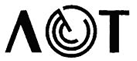 «Комплексная защита информации и объектов «ЛОТ»Россия, 199106,  Санкт-Петербург, Шкиперский проток,  д. 14, корп. 4, лит. БИНН 7814134704 КПП 780101001 ОГРН 1027807592086тел./факс (812) 334-07-08  e-mail: zao_lot@mail.ru